	    Aktuellt från Brf. Måran 2 nr 4/23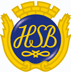 Hej!Nya bostadsrättslagDen 1 januari 2023 trädde lagändringar i kraft i bostadsrättslagen. Nytt är till exempel att det nu krävs tillstånd från styrelsen för vissa typer av renoveringsåtgärder, exempelvis ändring av avlopp. Läs mer på anslagstavlan i entrén eller på vår hemsida. Här kommer också att finnas en länk till den blankett som ska lämnas in. Då lagförändringarna trädde i kraft 1 januari innebär detta att denna blankett gäller med omedelbar verkan. Lagförändringarna innebär också att vi blir tvungna att ta fram nya stadgar för föreningen.Målning fönsterVi kommer i sommar att genomföra målning av fönster och balkongdörrar. Vi kommer även att se över kittningar samt göra nödvändiga reparationer och justeringar. Samtidigt kommer balkongplåtarnas utsida att tvättas. Hedströms Måleri AB, som målade här i somras, kommer att göra arbetet. Mer information kommer.FöreningsstämmanÅrets föreningsstämma kommer att genomföras måndagen den 29 maj. Mer information kommer men notera gärna datumet i er kalender.Gårdsloppis?Vi har fått frågan om det finns intresse för att anordna en gårds-/kvartersloppis under våren, förslagsvis i maj. Är du intresserad så skicka ett mejl eller lägg en lapp i föreningens postlåda.Information via mejl och hemsidaEtt snabbt och lätt sätt att få information på är via mejl. Dessutom sparar det pengar! Har du inte anmält dig så skicka ett mejl till maran2orebro@outlook.com.Ni missar väl inte vår uppdaterade hemsida https://www.hsb.se/malardalarna/brf/Maran-2/.StyrelsenNästa styrelsemöte blir den 3 april.Hälsningar Styrelsen